« Se faire tuer ne prouve rien, sinon qu’on n’est pas le plus fort »Diderot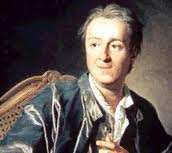 